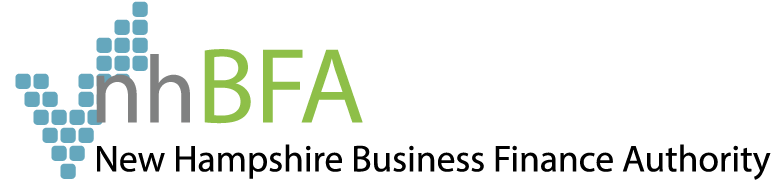 Corporate Debt ScheduleLender:Origination Date:Original Dollar Amount:Remaining Balance: Monthly Payment: Maturity Date:Loan/Line Status (ex. Current, delinquent, in deferment): 